ПОЯСНИТЕЛЬНАЯ ЗАПИСКАк проекту решения Думы Хасанского муниципального района«О Нормативном правовом акте «О Реестре должностей муниципальной службы в органах местного самоуправления Хасанского муниципального района»	Данный проект решения «О Нормативном правовом акте «О Реестре должностей муниципальной службы в органах местного самоуправления Хасанского муниципального района» разработан аппаратом Думы Хасанского муниципального района по инициативе постоянной комиссии Думы по реформе муниципального управления, защите прав граждан, законности и правопорядку, в соответствии с Федеральным законом от 02.03.2007 № 25-ФЗ "О муниципальной службе в Российской Федерации", Законом Приморского края от 04.06.2007 № 82-КЗ "О муниципальной службе в Приморском крае", Законом Приморского края от 04.06.2007 № 83-КЗ "О Реестре должностей муниципальной службы в Приморском крае", Уставом Хасанского муниципального района на основании представления заместителя прокурора Хасанского района А.М. Ильенко об устранении нарушения федерального законодательства.В соответствии с частью 3 ст. 1 Закона Приморского края от 04.06.2007 N 83-КЗ  "О Реестре должностей муниципальной службы в Приморском крае", частью 2 ст. 3  Закона Приморского края от 04.06.2007 N 82-КЗ "О муниципальной службе в Приморском крае" должности муниципальной службы устанавливаются муниципальными правовыми актами в соответствии с Реестром должностей муниципальной службы в Приморском крае, утверждаемым законом Приморского края. Согласно п. 27.8 ст. 29 Устава Хасанского муниципального района к полномочиям Думы Хасанского муниципального района относится утверждение реестра должностей муниципальной службы в Хасанском муниципальном районе.В ходе проведения анализа соответствия федеральному и краевому законодательству муниципальных нормативных правовых актов в сфере противодействия коррупции и муниципальной службы было выявлено отсутствие в Хасанском муниципальном районе муниципального нормативного правового акта, утверждающего реестр должностей муниципальной службы в Хасанском муниципальном районе.Исходя из вышеизложенного, был разработан проект решения Думы Хасанского муниципального района «О Нормативном правовом акте «О Реестре должностей муниципальной службы в органах местного самоуправления Хасанского муниципального района».Принятие решения «О Нормативном правовом акте «О Реестре должностей муниципальной службы в органах местного самоуправления Хасанского муниципального района» не потребует дополнительного выделения финансовых средств из бюджета Хасанского района  отмены, изменения и (или) принятия муниципальных правовых актов Думы Хасанского муниципального района.Проект нормативного правового акта не содержит коррупциогенных факторов.       Председатель Думы 									В.П. Ильина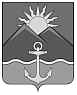 проектДУМА ХАСАНСКОГО МУНИЦИПАЛЬНОГО РАЙОНАРЕШЕНИЕ                                                                                                       пгт Славянка_________2021				    				                      №О Нормативном правовом акте«О Реестре должностей муниципальной службы в органах местного самоуправления Хасанского муниципального районаВ соответствии с Федеральным законом от 02.03.2007 № 25-ФЗ "О муниципальной службе в Российской Федерации", Законом Приморского края от 04.06.2007 № 82-КЗ "О муниципальной службе в Приморском крае", Законом Приморского края от 04.06.2007            № 83-КЗ "О Реестре должностей муниципальной службы в Приморском крае", руководствуясь Уставом Хасанского муниципального района, Дума Хасанского муниципального районаРЕШИЛА:1. Принять Нормативный правовой акт «О Реестре должностей муниципальной службы в органах местного самоуправления Хасанского муниципального района».2. Направить Нормативный правовой акт «О Реестре должностей муниципальной службы в органах местного самоуправления Хасанского муниципального района» главе Хасанского муниципального района для подписания и официального опубликования.3. Настоящее решение вступает в силу со дня его принятия.Председатель Думы                			 		             В.П. ИльинаДУМА ХАСАНСКОГО МУНИЦИПАЛЬНОГО РАЙОНАпгт. СлавянкаНОРМАТИВНЫЙ ПРАВОВОЙ АКТ«О Реестре должностей муниципальной службы в органах местного самоуправления Хасанского муниципального района»  Принят решением Думы Хасанского муниципального района от _________2021 № ____Настоящий Нормативный правовой акт разработан в соответствии с Федеральным законом от 2 марта 2007 года № 25-ФЗ "О муниципальной службе в Российской Федерации", Законом Приморского края от 04.06.2007 № 82-КЗ "О муниципальной службе в Приморском крае", Законом Приморского края от 04.06.2007 № 83-КЗ "О Реестре должностей муниципальной службы в Приморском крае", Уставом Хасанского муниципального района и утверждает Реестр должностей муниципальной службы в органах местного самоуправления Хасанского муниципального района.1. Реестр должностей муниципальной службы в органахместного самоуправления Хасанского муниципального района1.1. Реестр должностей муниципальной службы в органах местного самоуправления Хасанского муниципального района (далее – Реестр) устанавливается в соответствии с приложением  1 к настоящему Нормативному правому акту.1.2. Перечень должностей муниципальной службы в органах местного самоуправления Хасанского муниципального района, учреждаемых для непосредственного обеспечения исполнения полномочий лица, замещающего муниципальную должность, устанавливается приложением 2 к настоящему Нормативному правому акту.2. Наименования должностей муниципальной службы2.1. Наименования должностей муниципальной службы в органах местного самоуправления Хасанского муниципального района устанавливаются в соответствии с наименованиями должностей муниципальной службы, включенных в Реестр.2.2. Допускается двойное наименование должности муниципальной службы в случае, если:1) заместитель руководителя органа местного самоуправления Хасанского муниципального района является руководителем структурного подразделения этого органа;2) заместитель руководителя структурного подразделения органа местного самоуправления Хасанского муниципального района является руководителем подразделения в структурном подразделении этого органа;3) лицо, замещающее должность муниципальной службы, является главным бухгалтером или его заместителем.3. Переназначение лиц, замещающих должностимуниципальной службыПереназначение лиц, замещающих муниципальные должности муниципальной службы, на должности муниципальной службы производится в случаях, если в Реестре отсутствуют наименования замещаемых ими должностей. При переназначении следует учитывать установленные квалификационные требования к должностям муниципальной службы.4. Вступление в силу настоящего Нормативного правового актаНастоящий Нормативный правовой акт вступает в силу со дня его официального опубликования.Глава Хасанского муниципального районаИ.В.СТЕПАНОВПгт Славянка№_________-НПА____________2021Приложение 1к Нормативному правовому акту от ______2021 № ___РЕЕСТРДОЛЖНОСТЕЙ МУНИЦИПАЛЬНОЙ СЛУЖБЫ В ОРГАНАХ МЕСТНОГО САМОУПРАВЛЕНИЯ ХАСАНСКОГО МУНИЦИПАЛЬНОГО РАЙОНАПЕРЕЧЕНЬДОЛЖНОСТЕЙ МУНИЦИПАЛЬНОЙ СЛУЖБЫ В ОРГАНАХМЕСТНОГО САМОУПРАВЛЕНИЯ ХАСАНСКОГО МУНИЦИПАЛЬНОГО РАЙОНА, УЧРЕЖДАЕМЫХ ДЛЯ НЕПОСРЕДСТВЕННОГО ОБЕСПЕЧЕНИЯ ИСПОЛНЕНИЯ ПОЛНОМОЧИЙ ЛИЦА, ЗАМЕЩАЮЩЕГО МУНИЦИПАЛЬНУЮ ДОЛЖНОСТЬПЕРЕЧЕНЬ ДОЛЖНОСТЕЙ В АДМИНИСТРАЦИИ ХАСАНСКОГОМУНИЦИПАЛЬНОГО РАЙОНАЗаместитель главы администрации районаПомощник главы администрации районаРаздел 1.ПЕРЕЧЕНЬ ДОЛЖНОСТЕЙ В АППАРАТЕ ДУМЫ ХАСАНСКОГО МУНИЦИПАЛЬНОГО РАЙОНАРаздел 1.ПЕРЕЧЕНЬ ДОЛЖНОСТЕЙ В АППАРАТЕ ДУМЫ ХАСАНСКОГО МУНИЦИПАЛЬНОГО РАЙОНАВысшая группа должностейВысшая группа должностейРуководитель аппарата ДумыВедущая группа должностейВедущая группа должностейГлавный специалист 1 разрядаГлавный специалист 2 разрядаВедущий специалист 1 разрядаСтаршая группа должностейСтаршая группа должностейСтарший специалист 1 разрядаМладшая группа должностейМладшая группа должностейСпециалист 1 разрядаРаздел 2.ПЕРЕЧЕНЬ ДОЛЖНОСТЕЙ В АДМИНИСТРАЦИИ ХАСАНСКОГО МУНИЦИПАЛЬНОГО РАЙОНАРаздел 2.ПЕРЕЧЕНЬ ДОЛЖНОСТЕЙ В АДМИНИСТРАЦИИ ХАСАНСКОГО МУНИЦИПАЛЬНОГО РАЙОНАВысшая группа должностейВысшая группа должностейЗаместитель главы администрации районаРуководитель аппарата Начальник управленияГлавная группа должностейГлавная группа должностейПомощник главы администрации районаНачальник отделаНачальник отдела в управленииЗаместитель начальника управленияВедущая группа должностейВедущая группа должностейЗаместитель начальника отделаЗаместитель начальника отдела в управленииГлавный специалист 1 разрядаГлавный специалист 2 разрядаВедущий специалист 1 разрядаВедущий специалист 2 разрядаВедущий специалист 3 разрядаСтаршая группа должностейСтаршая группа должностейСтарший специалист 1 разрядаСтарший специалист 2 разрядаМладшая группа должностейМладшая группа должностейСпециалист 1 разрядаРаздел 3.ПЕРЕЧЕНЬ ДОЛЖНОСТЕЙ В КОНТРОЛЬНО-СЧЕТНОМ ОРГАНЕ ХАСАНСКОГО МУНИЦИПАЛЬНОГО РАЙОНАРаздел 3.ПЕРЕЧЕНЬ ДОЛЖНОСТЕЙ В КОНТРОЛЬНО-СЧЕТНОМ ОРГАНЕ ХАСАНСКОГО МУНИЦИПАЛЬНОГО РАЙОНАВысшая группа должностейВысшая группа должностейПредседатель контрольно-счетного органаСтаршая группа должностейСтаршая группа должностейСтарший инспекторПриложение 2к Нормативному правовому акту от ______2021 № ___